Opdracht 16. Beoordelen van profiel en perceelBuitenopdracht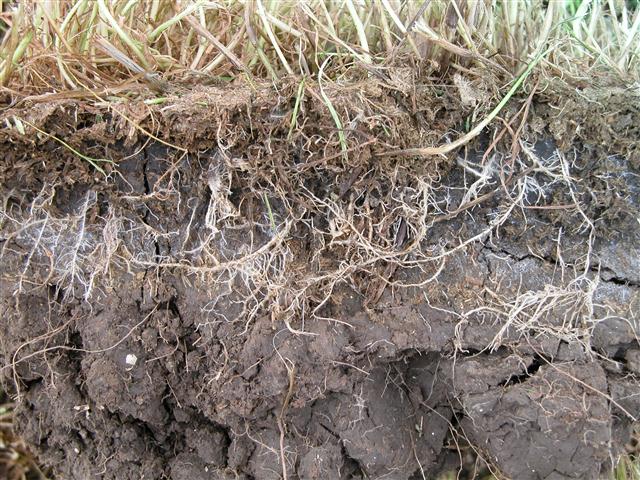 InleidingIn deze les ga je naar buiten om de bodem te beoordelen door een kuil te graven.DoelBeoordelen van de bodem: is deze geschikt voor beplanting?OpdrachtAls inleiding op de bodembeoordeling lees je eerst http://www.louisbolk.org/downloads/1725.pdfen beantwoord je de volgende vragenWaarom hebben planten grond nodig die in goede conditie is?Wat is een goede plek om de bodem te beoordelen aan de hand van een kuil?     3.	Welke 4 thema’s beoordeel je als je een kuil graaft?Wat kunnen oorzaken zijn van slechte beworteling? Waarom is dit ongunstig?Wat kunnen oorzaken zijn van slechte structuur? Waarom is dit ongunstig?Wat kunnen oorzaken zijn van weinig bodemleven? Waarom is dit ongunstig?Wat is de oorzaak van blauwe plekken in de grond? Waarom is dit ongunstig?Wat is de oorzaak van roestkleurige plekken in de grond? Waarom is dit ongunstig?9.	Waarom speelt de bodemstructuur een belangrijke rol voor de groei van planten?Benoem 3 verschillende soorten bodemstructuur. Wat is de meest gunstige structuur voor plantengroei?Hoe weet je of er veel wormen in de grond zitten?Waarom is het gunstig als er veel wormen in de grond zitten?    13.		Wanneer je de grond beoordeelt zie je verschillende kleuren. Waardoor worden de volgende kleuren veroorzaakt?         - blauw		- oranje		- zwart, bruin		- bleek grijs  14.	Waarom wordt de afbraak van organische stof (=humusvorming) sterk geremd in blauwgekleurde grond?BuitenGa nu naar de plek die de docent heeft aangegeven.Graaf hier met een schep een kuil van 50 x 50 x 50 cm. Vul de gegevens in op bijlage 1.Vervolgens trek je conclusies met behulp van bijlage 2. Maak 3 duidelijke foto’s van de doorsnede van de kuil en de omgeving.Gooi het gat weer dicht.BeoordelingDe docent beoordeelt deze opdracht met een cijfer.BijlagenInvulformulier kuilBeoordeling van de kuil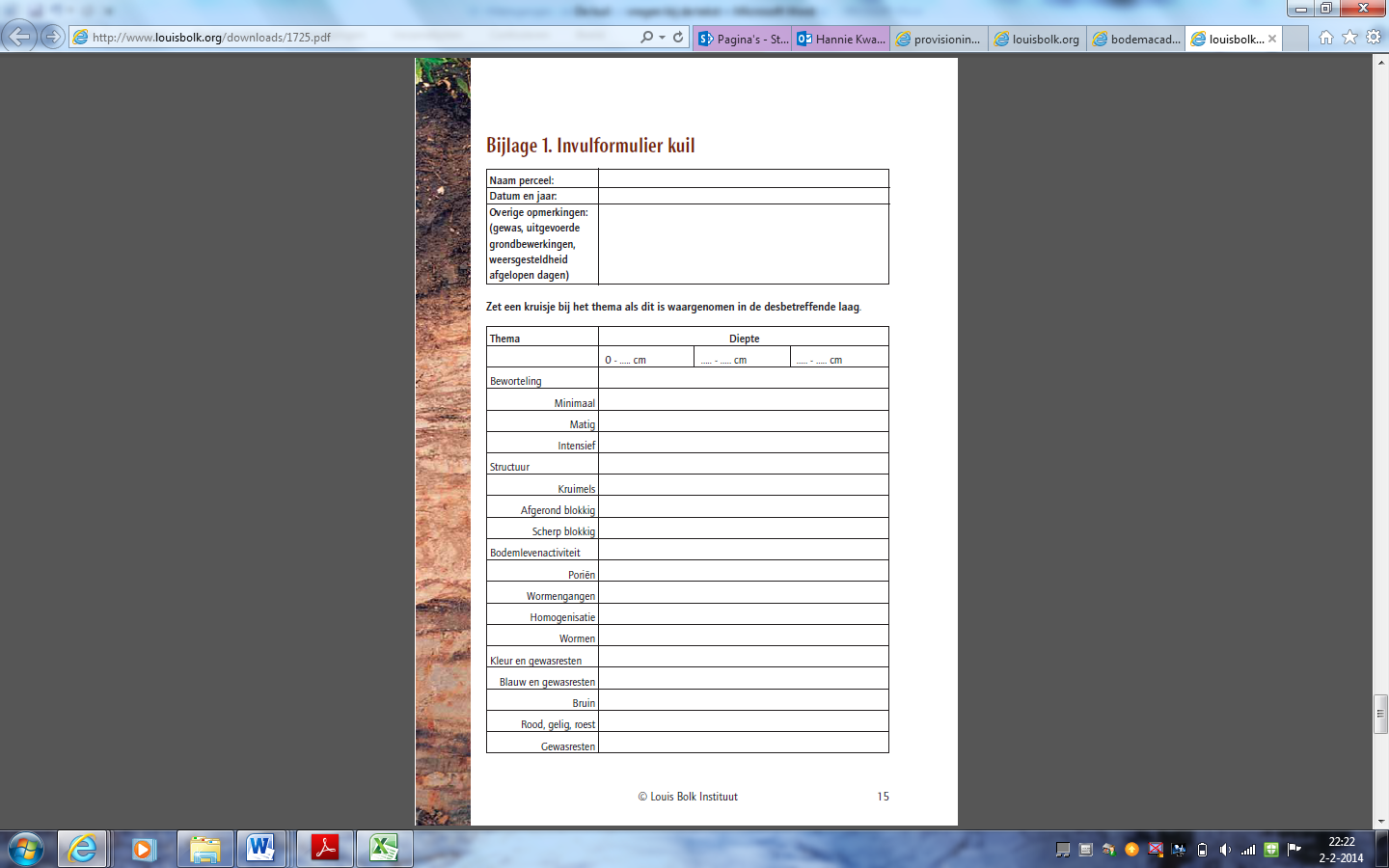 Bijlage 2 Beoordeling van de kuil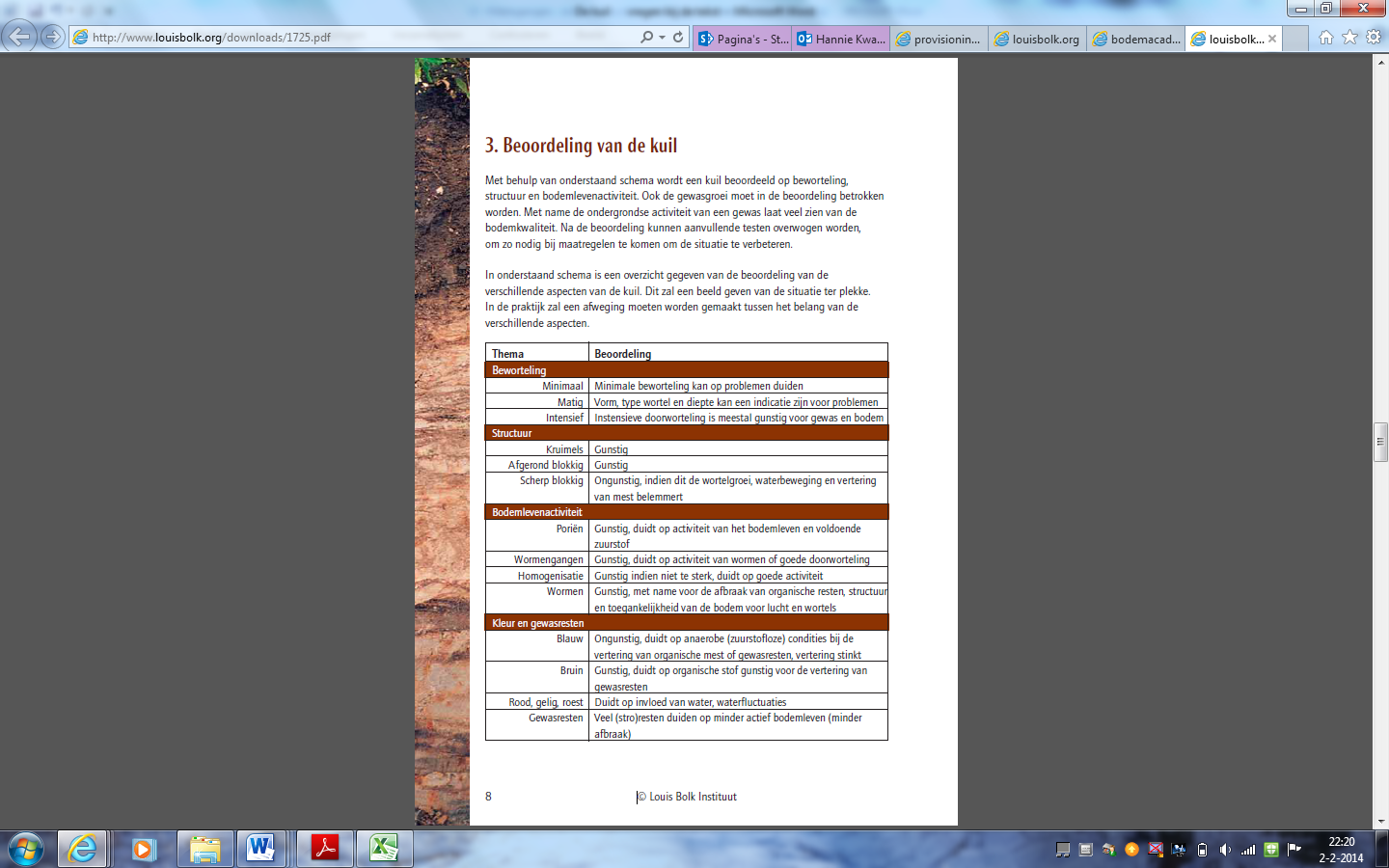 